Cristo, La Porción de los SantosColosenses 1: 1-18Febrero 21 lunesColosenses 1:1-21 Pablo, apóstol de Cristo Jesús por la voluntad de Dios, y el hermano Timoteo,2 a los santos que están en Colosas, fieles hermanos en Cristo: Gracia y paz sean a vosotros, de Dios nuestro Padre.Efesios 1:11 Pablo, apóstol de Cristo Jesús por la voluntad de Dios, a los santos que están en Éfeso y que son fieles en Cristo Jesús:Juan 1:16-1716 Porque de Su plenitud recibimos todos, y gracia sobre gracia.17 Pues la ley por medio de Moisés fue dada, pero la gracia y la realidad vinieron por medio de Jesucristo.Juan 17:16-1716 No son del mundo, como tampoco Yo soy del mundo.17 Santifícalos en la verdad; Tu palabra es verdad.2 Timoteo 1:99 quien nos salvó y llamó con llamamiento santo, no conforme a nuestras obras, sino según el propósito Suyo y la gracia que nos fue dada en Cristo Jesús antes de los tiempos de los siglos,Efesios 1:22 Gracia y paz a vosotros, de Dios nuestro Padre y del Señor Jesucristo.Juan 20:1717 Jesús le dijo: No me toques, porque aún no he subido a Mi Padre; mas ve a Mis hermanos, y diles: Subo a Mi Padre y a vuestro Padre, a Mi Dios y a vuestro Dios.Lectura adicional: PSAM de Colosenses Semana 1 día 1Lectura Corporativa: “Cómo disfrutar a Dios y cómo practicar el disfrute de Dios” – Capitulo 13; Secciones: DISFRUTAR A DIOS COMO ALIMENTO AL LEER LA PALABRA; LEER LA PALABRA ES UNA MANERA DE DISFRUTAR A DIOSFebrero 22 martesColosenses 1:3-83 Siempre orando por vosotros, damos gracias a Dios, Padre de nuestro Señor Jesucristo,4 habiendo oído de vuestra fe en Cristo Jesús, y del amor que tenéis a todos los santos,5 a causa de la esperanza que os está guardada en los cielos, de la cual antes oísteis en la palabra de la verdad del evangelio,6 que ha llegado hasta vosotros, así como a todo el mundo, y lleva fruto y crece también en vosotros, desde el día que oísteis y conocisteis la gracia de Dios en verdad,7 como lo habéis aprendido de Epafras, nuestro consiervo amado, que es un fiel ministro de Cristo a favor vuestro,8 quien también nos hizo saber vuestro amor en el Espíritu.1 Juan 3:1414 Nosotros sabemos que hemos pasado de muerte a vida, en que amamos a los hermanos. El que no ama, permanece en muerte.1 Juan 4:1616 Y nosotros hemos conocido y creído el amor que Dios tiene para con nosotros. Dios es amor; y el que permanece en amor, permanece en Dios, y Dios en él.1 Juan 4:1919 Nosotros amamos, porque Él nos amó primero.Efesios 6:2424 La gracia sea con todos los que aman a nuestro Señor Jesucristo en incorrupción.1 Tesalonicenses 1:33 acordándonos sin cesar delante del Dios y Padre nuestro de vuestra obra de fe, de vuestro trabajo de amor y de vuestra perseverancia en la esperanza en nuestro Señor Jesucristo;Lectura adicional: PSAM de Colosenses Semana 1 día 2Lectura Corporativa: “Cómo disfrutar a Dios y cómo practicar el disfrute de Dios” – Capitulo 13; Secciones: NUESTRA PERSONA DETERMINA LA MANERA EN QUE LEEMOSFebrero 23 miércolesColosenses 1:9-119 Por lo cual también nosotros, desde el día que lo oímos, no cesamos de orar por vosotros, y de pedir que seáis llenos del pleno conocimiento de Su voluntad en toda sabiduría y entendimiento espirituales,10 para que andéis como es digno del Señor, agradándole en todo, llevando fruto en toda buena obra, y creciendo por el pleno conocimiento de Dios;11 fortalecidos con todo poder, conforme a la potencia de Su gloria, para toda perseverancia y longanimidad con gozo,Efesios 1:55 predestinándonos para filiación por medio de Jesucristo para Sí mismo, según el beneplácito de Su voluntad,Efesios 1:16-1816 no ceso de dar gracias por vosotros, haciendo mención de vosotros en mis oraciones,17 para que el Dios de nuestro Señor Jesucristo, el Padre de gloria, os dé espíritu de sabiduría y de revelación en el pleno conocimiento de Él,18 para que, alumbrados los ojos de vuestro corazón, sepáis cuál es la esperanza a que Él os ha llamado,Filipenses 3:10-1110 a fin de conocerle, y el poder de Su resurrección y la comunión en Sus padecimientos, siendo conformado a Su muerte,11 si en alguna manera llegase a la superresurrección de entre los muertos.Mateo 7:2121 No todo el que me dice: Señor, Señor, entrará en el reino de los cielos, sino el que hace la voluntad de Mi Padre que está en los cielos.Mateo 12:5050 Porque todo aquel que hace la voluntad de Mi Padre que está en los cielos, ése es Mi hermano, y hermana, y madre.Lectura adicional: PSAM de Colosenses Semana 1 día 3Lectura Corporativa: “Cómo disfrutar a Dios y cómo practicar el disfrute de Dios” – Capitulo 13; Secciones: LA BIBLIA ES ALIMENTO PARA NOSOTROS DE PARTE DE DIOS; El Señor Jesús es alimento para el hombremediante Su PalabraFebrero 24 jueves Colosenses 1:12-1312 dando gracias al Padre que os hizo aptos para participar de la porción de los santos en la luz;13 el cual nos ha librado de la autoridad de las tinieblas, y trasladado al reino del Hijo de Su amor,Hechos 20:3232 Y ahora os encomiendo a Dios, y a la palabra de Su gracia, que tiene poder para sobreedificaros y daros herencia entre todos los que han sido santificados.1 Pedro 2:99 Mas vosotros sois un linaje escogido, real sacerdocio, nación santa, pueblo adquirido para posesión de Dios, a fin de que anunciéis las virtudes de Aquel que os llamó de las tinieblas a Su luz admirable;Efesios 1:1818 para que, alumbrados los ojos de vuestro corazón, sepáis cuál es la esperanza a que Él os ha llamado,1 Juan 1:77 pero si andamos en luz, como Él está en luz, tenemos comunión unos con otros, y la sangre de Jesús Su Hijo nos limpia de todo pecado.2 Corintios 3:1818 Mas, nosotros todos, a cara descubierta mirando y reflejando como un espejo la gloria del Señor, somos transformados de gloria en gloria en la misma imagen, como por el Señor Espíritu.Salmos 89:1515 Bienaventurado el pueblo que conoce el grito gozoso; / andan, oh Jehová, a la luz de Tu rostro.Juan 1:44 En Él estaba la vida, y la vida era la luz de los hombres.Gálatas 6:1515 Porque ni la circuncisión vale nada, ni la incircuncisión, sino una nueva creación.Lectura adicional: PSAM de Colosenses Semana 1 día 4Lectura Corporativa: “Cómo disfrutar a Dios y cómo practicar el disfrute de Dios” – Capitulo 13; Secciones: Leer la Palabra es recibir la palabra del Señor como alimento; Leer la Palabra con la actitud de comer y beber a DiosFebrero 25 viernesColosenses 1:12-1412 dando gracias al Padre que os hizo aptos para participar de la porción de los santos en la luz;13 el cual nos ha librado de la autoridad de las tinieblas, y trasladado al reino del Hijo de Su amor,14 en quien tenemos redención, el perdón de pecados.Mateo 11:28-3028 Venid a Mí todos los que trabajáis arduamente y estáis cargados, y Yo os haré descansar.29 Tomad sobre vosotros Mi yugo, y aprended de Mí, que soy manso y humilde de corazón; y hallaréis descanso para vuestras almas;30 porque Mi yugo es fácil, y ligera Mi carga.Gálatas 5:11 Para libertad Cristo nos libertó; estad, pues, firmes, y no estéis otra vez sujetos al yugo de esclavitud.Romanos 7:66 Pero ahora estamos libres de la ley, por haber muerto a aquella en que estábamos sujetos, de modo que sirvamos en la novedad del espíritu y no en la vejez de la letra.Romanos 8:22 Porque la ley del Espíritu de vida me ha librado en Cristo Jesús de la ley del pecado y de la muerte.1 Juan 5:33 Pues éste es el amor a Dios, que guardemos Sus mandamientos; y Sus mandamientos no son gravosos.2 Pedro 3:1717 Así que vosotros, oh amados, sabiéndolo de antemano, estad en guardia, no sea que arrastrados por el error de los inicuos, caigáis de vuestra firmeza.Efesios 4:1818 teniendo el entendimiento entenebrecido, ajenos a la vida de Dios por la ignorancia que en ellos hay, por la dureza de su corazón;Lectura adicional: PSAM de Colosenses Semana 1 día 5 Lectura Corporativa: “Cómo disfrutar a Dios y cómo practicar el disfrute de Dios” – Capitulo 13; Secciones:  No estudiar sino comer y beberFebrero 26 sábadoColosenses 1:15-1815 Él es la imagen del Dios invisible, el Primogénito de toda creación.16 Porque en Él fueron creadas todas las cosas, las que hay en los cielos y las que hay en la tierra, visibles e invisibles; sean tronos, sean señoríos, sean principados, sean autoridades; todo fue creado por medio de Él y para Él.17 Y Él es antes de todas las cosas, y todas las cosas en Él se conservan unidas;18 y Él es la Cabeza del Cuerpo que es la iglesia; Él es el principio, el Primogénito de entre los muertos, para que en todo Él tenga la preeminencia;1 Corintios 15:20-2220 Mas ahora Cristo ha resucitado de los muertos; primicias de los que durmieron es hecho.21 Porque por cuanto la muerte entró por un hombre, también por un hombre la resurrección de los muertos.22 Porque así como en Adán todos mueren, también en Cristo todos serán vivificados.Juan 12:23-2423 Jesús les respondió diciendo: Ha llegado la hora para que el Hijo del Hombre sea glorificado.24 De cierto, de cierto os digo, que si el grano de trigo no cae en la tierra y muere, queda solo; pero si muere, lleva mucho fruto.2 Corintios 5:1717 De modo que si alguno está en Cristo, nueva creación es; las cosas viejas pasaron; he aquí son hechas nuevas.Romanos 8:2929 Porque a los que antes conoció, también los predestinó para que fuesen hechos conformes a la imagen de Su Hijo, para que Él sea el Primogénito entre muchos hermanos.Efesios 4:1515 sino que asidos a la verdad en amor, crezcamos en todo en Aquel que es la Cabeza, Cristo,Lectura adicional: PSAM de Colosenses Semana 1 día 6Himnos # 210, # 996 (en ingles),#87, # 1197 (en ingles), # 91Febrero 27 Día del SeñorEfesios 1:3-63 Bendito sea el Dios y Padre de nuestro Señor Jesucristo, que nos bendijo con toda bendición espiritual en los lugares celestiales en Cristo,4 según nos escogió en Él antes de la fundación del mundo, para que fuésemos santos y sin mancha delante de Él en amor,5 predestinándonos para filiación por medio de Jesucristo para Sí mismo, según el beneplácito de Su voluntad,6 para alabanza de la gloria de Su gracia, con la cual nos agració en el Amado,Efesios 1:17-2317 para que el Dios de nuestro Señor Jesucristo, el Padre de gloria, os dé espíritu de sabiduría y de revelación en el pleno conocimiento de Él,18 para que, alumbrados los ojos de vuestro corazón, sepáis cuál es la esperanza a que Él os ha llamado,19 y cuál la supereminente grandeza de Su poder para con nosotros los que creemos, según la operación del poder de Su fuerza,20 que hizo operar en Cristo, resucitándole de los muertos y sentándole a Su diestra en los lugares celestiales,21 por encima de todo principado y autoridad y poder y señorío, y sobre todo nombre que se nombra, no sólo en este siglo, sino también en el venidero;22 y sometió todas las cosas bajo Sus pies, y lo dio por Cabeza sobre todas las cosas a la iglesia,23 la cual es Su Cuerpo, la plenitud de Aquel que todo lo llena en todo.        Lectura de Adicional: Estudio Vida de Colosenses:                       Mensajes, 1-3, 5-7Con el permiso de Living Stream Ministry Los versículos fueron tomados de la versión Recobro de la Biblia 2012.Anuncio con respecto al avivamiento mientras estudiamos el libro de Colosenses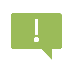 En las próximas semanas se recomienda usar las notas de pie de página las cuales están disponibles en la Biblia versión recobro. Las porciones de los estudio-vida de Colosenses están disponibles en español en línea. Para disfrutar plenamente de las riquezas del ministerio que acompañan a las porciones de cada día puede ingresar a esta página:https://www.librosdelministerio.org/life-studies.cfm << Notas >>